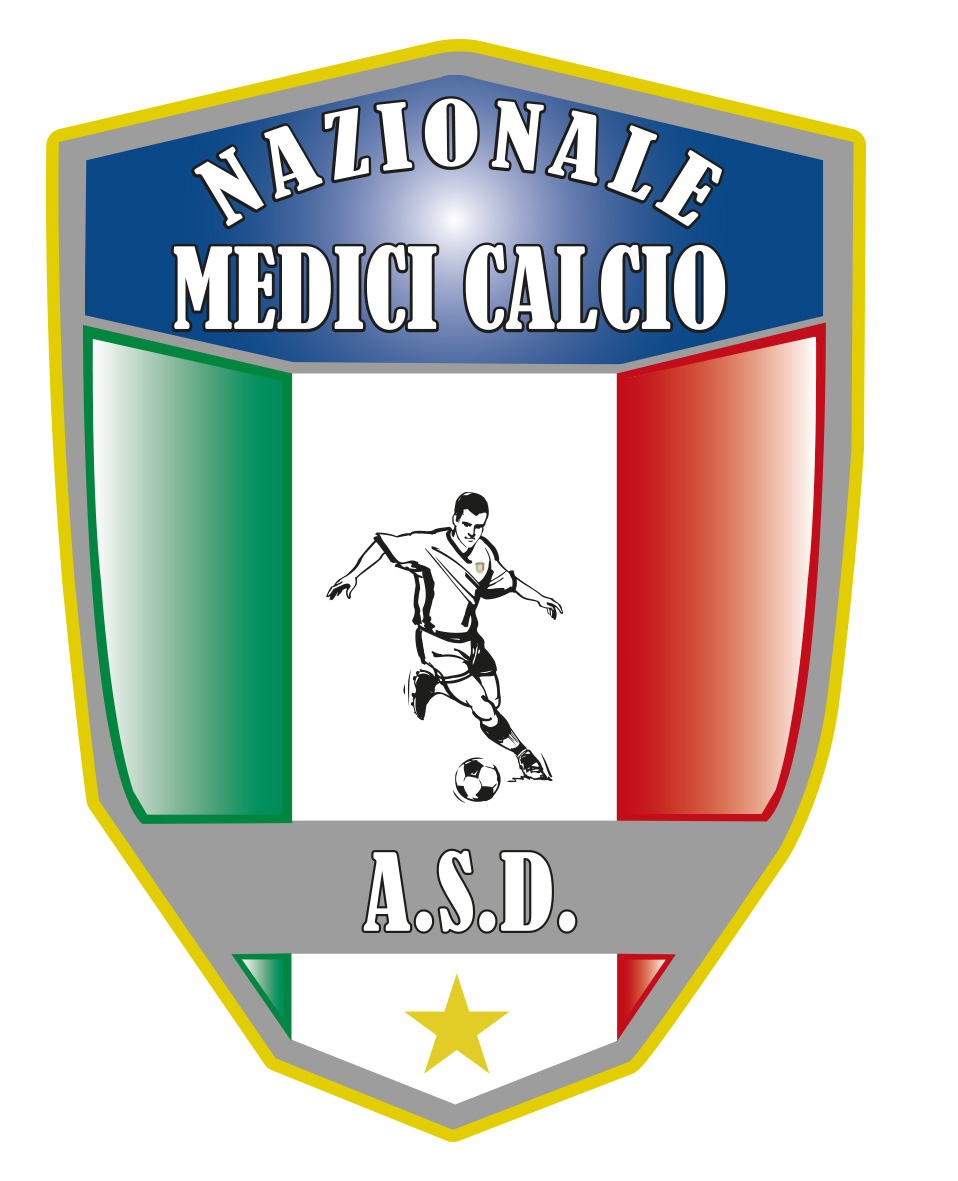 COMUNICATO UFFICIALE N. 21 ANNO 2021XVIII COPPA ITALIA  MEDICI CALCIO EDIZIONE 2021, ROMA 7-12 DICEMBRE 2021   GIRONE AMILANO E BRIANZATARANTOPALERMOSALERNOGIRONE BTRINACRIA PALERMONAPOLIREGGIO CALABRIAROMAGIRONE CCOSENZAMELITO PORTO SALVOBOLOGNAAVELLINOCALENDARIO GAREMERCOLEDI 8 DICEMBRE 1 GIORNATA    CAMPO GEMELLI        ORE 11,00  NAPOLI- ROMA    CAMPO GEMELLI        ORE 12,30  MILANO-TARANTOCAMPO GEMELLI        ORE 14,00  SALERNO- PALERMOCAMPO DON ORIONE  ORE 9,30    COSENZA-BOLOGNACAMPO DON ORIONE  ORE 11,00   TRINACRIA PAL- REGGIO CAMPO DON ORIONE  ORE  12,30  AVELLINO-MELITO P.S.GIOVEDI 9 DICEMBRE 2 GIORNATACAMPO GEMELLI        ORE 9,30     BOLOGNA-AVELLINOCAMPO GEMELLI        ORE 11,00   PALERMO-TARANTOCAMPO GEMELLI        ORE 12,30    REGGIO C- ROMACAMPO DON ORIONE  ORE 9,30    MELITO P.S.- COSENZACAMPO DON ORIONE  ORE 11,00   SALERNO-MILANOCAMPO DON ORIONE  ORE  12,30  TRINACRIA PAL-NAPOLIVENERDI 10 DICEMBRE 3 GIORNATACAMPO GEMELLI        ORE 9,30     TRINACRIA PAL- ROMACAMPO GEMELLI        ORE 11,00   PALERMO-MILANO CAMPO GEMELLI        ORE 12,30    COSENZA-AVELLINOCAMPO DON ORIONE  ORE 9,30     REGGIO C- NAPOLICAMPO DON ORIONE  ORE 11,00   TARANTO-SALERNOCAMPO DON ORIONE  ORE  12,30  BOLOGNA-MELITO P.S.SEMIFINALI SABATO 11 DICEMBRECAMPO DON ORIONE ORE 9,30  SEC MIGLIORE PRIMA-TERZA MIGLIORE PRIMACAMPO DON ORIONE ORE 11,15 MIGLIORE PRIMA-MIGLIORE SECONDAFINALI DOMENICA 12 DICEMBRE 3°-4° POSTO  CAMPO GEMELLI ORE 9,00 1°-2° POSTO  CAMPO GEMELLI ORE 10,30N.B.: PER QUANTO RIGUARDA LE DUE SEMIFINALI , IN CASO DI PARITA’ AL TERMINE DEI TEMPI REGOLAMENTARI SI PROCEDERA’ ALLA DISPUTA DI DUE TEMPI SUPPLEMENTARI DA 7 MINUTI CIASCUNO ED IN CASO DI ULTERIORE PARITA’ LA LOTTERIA DEI CALCI DI RIGORE. PER QUANTO RIGUARDA LA FINALE 3-4 POSTO IN CASO DI PARITA’ AL TERMINE DEI TEMPI REGOLAMENTARI SI PROCEDERA’ DIRETTAMENTE ALLA LOTTERIA DEI RIGORI, MENTRE PER LA FINALE 1-2 POSTO IN CASO DI PARITA’ AL TERMINE DEI TEMPI REGOLAMENTARI SI PROCEDERA’ ALLA DISPUTA DI DUE TEMPI SUPPLEMENTARI DA 7 MINUTI CIASCUNO ED IN CASO DI ULTERIORE PARITA’ ALLA LOTTERIA DEI CALCI DI RIGORE. N.B.: VISTO IL NUMERO DELLE PARTITE SU OGNI CAMPO BISOGNA ASSOLUTAMENTE RISPETTARE GLI ORARI DI INIZIO PER CONSENTIRE ALLE STRUTTURE UNA OTTIMALE ORGANIZZAZIONE.SI RINGRAZIA PER LA COLLABORAZIONE.ALLE GARE POTRANNO ACCEDERE SOLO ATLETI MUNITI DI SUPER GREEN PASS ( VACCINATI) COME DA DECRETO LEGGE CHE ANDRA’ IN VIGORE DAL 6 DICEMBRE 2021.O ATLETI CON GREEN PASS BASE ( TAMPONE ANTIGENICO VALIDO 48 ORE O MOLECOLARE VALIDO 72 ORE)*L’organizzazione in caso di necessita’ si riserva il diritto di modificare l’orario delle gare comunicandolo alle associazioni con  un’adeguata tempistica. Il Presidente										Il segretarioGiovanni Borrelli								Francesco Stanzione
                                                                             ----------------------A.S.D. Nazionale Medici  CalcioSede:Via Maresca 29- 80058 Torre Annunziata (Na)Tel 0813621226Presidente: Dr. Giovanni Borrelli Tel. Mobile: 3388383481– Mail:gianniborrelli73@yahoo.itPec: nazionalemedicicalcio@pec.itSegretario: Dr. Francesco Stanzione Tel.Mobile: 3496630637- Mail: dott.stanzione@libero.itSito web: http:/nazionalemedicicalcio.itCF: 94032930789P.IVA 08904861211